Matematika 2.CDo kruhov na číselnej osi dopíš chýbajúce čísla. Pracuj podľa vzoru.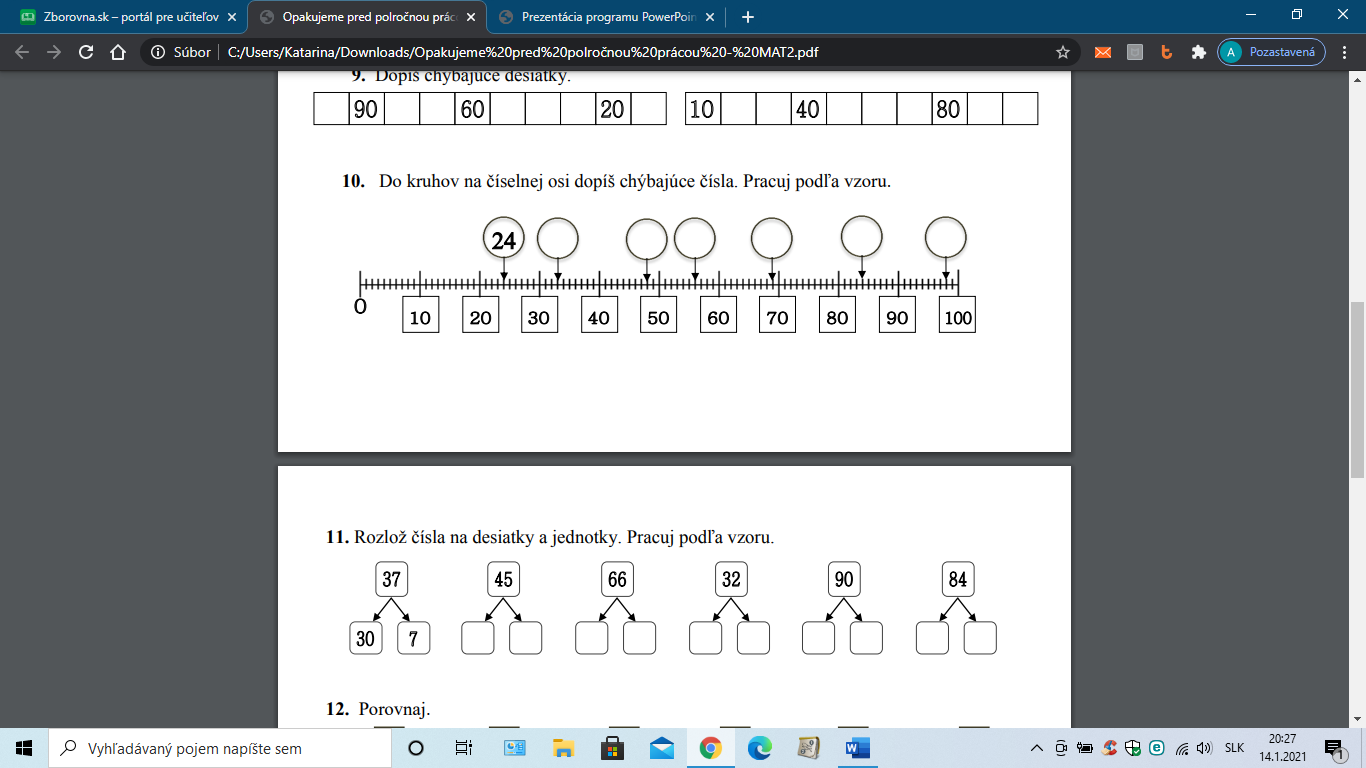 Rozlož čísla na desiatky a jednotky. 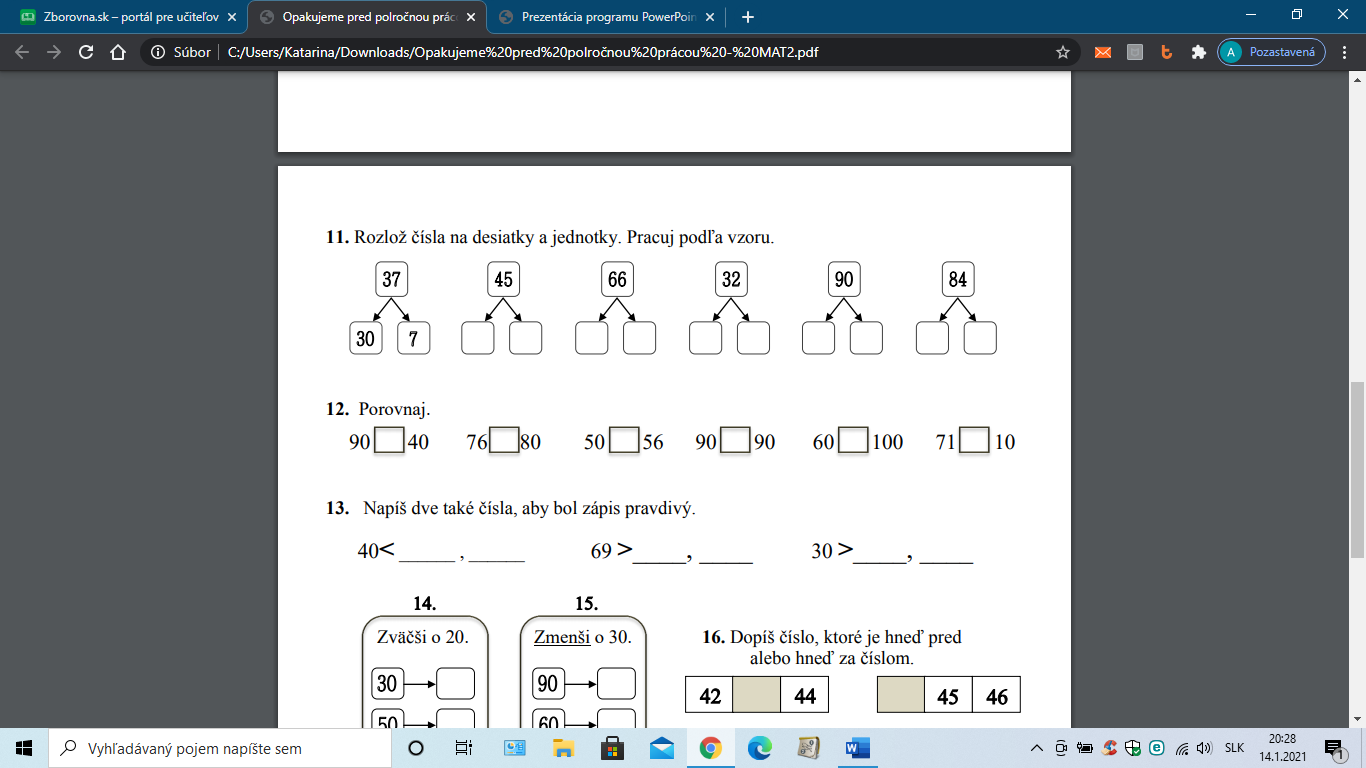 Porovnaj.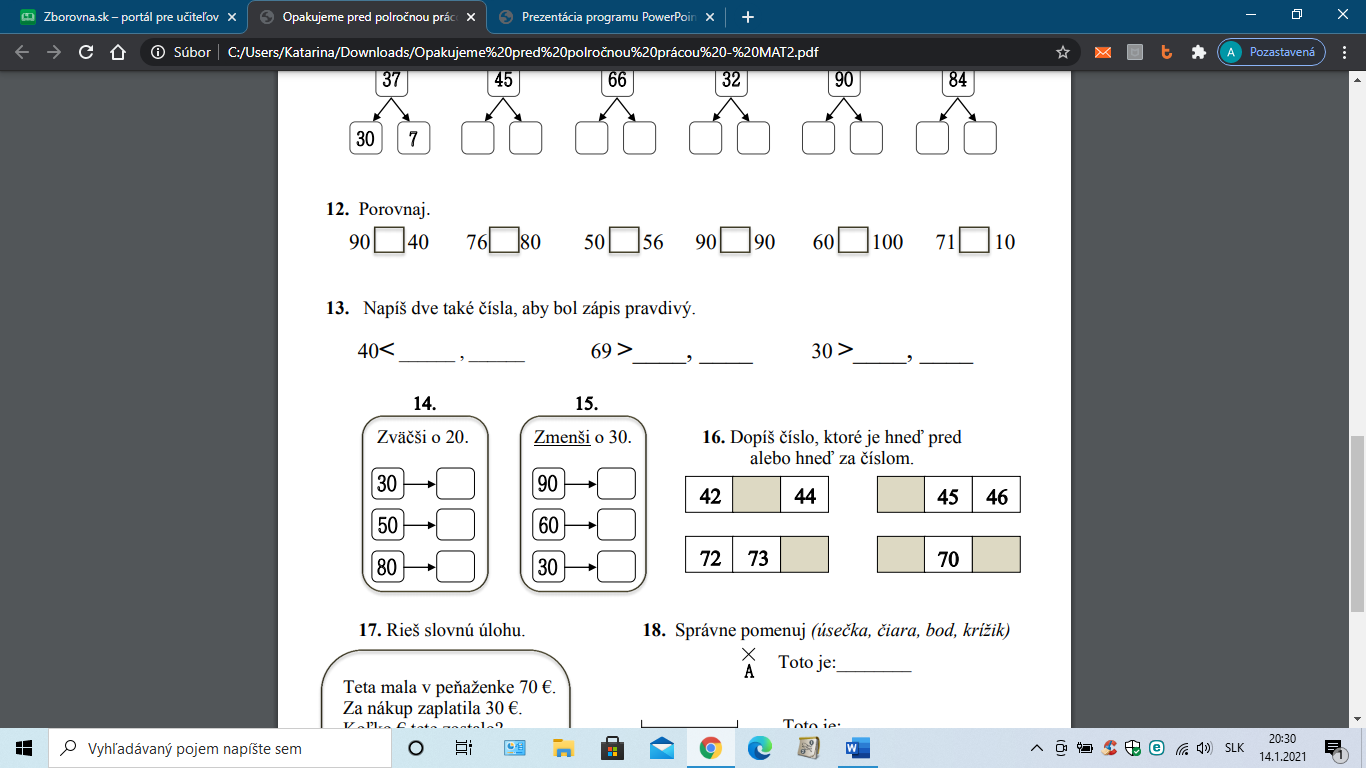 Napíš dve také čísla, aby bol zápis pravdivý.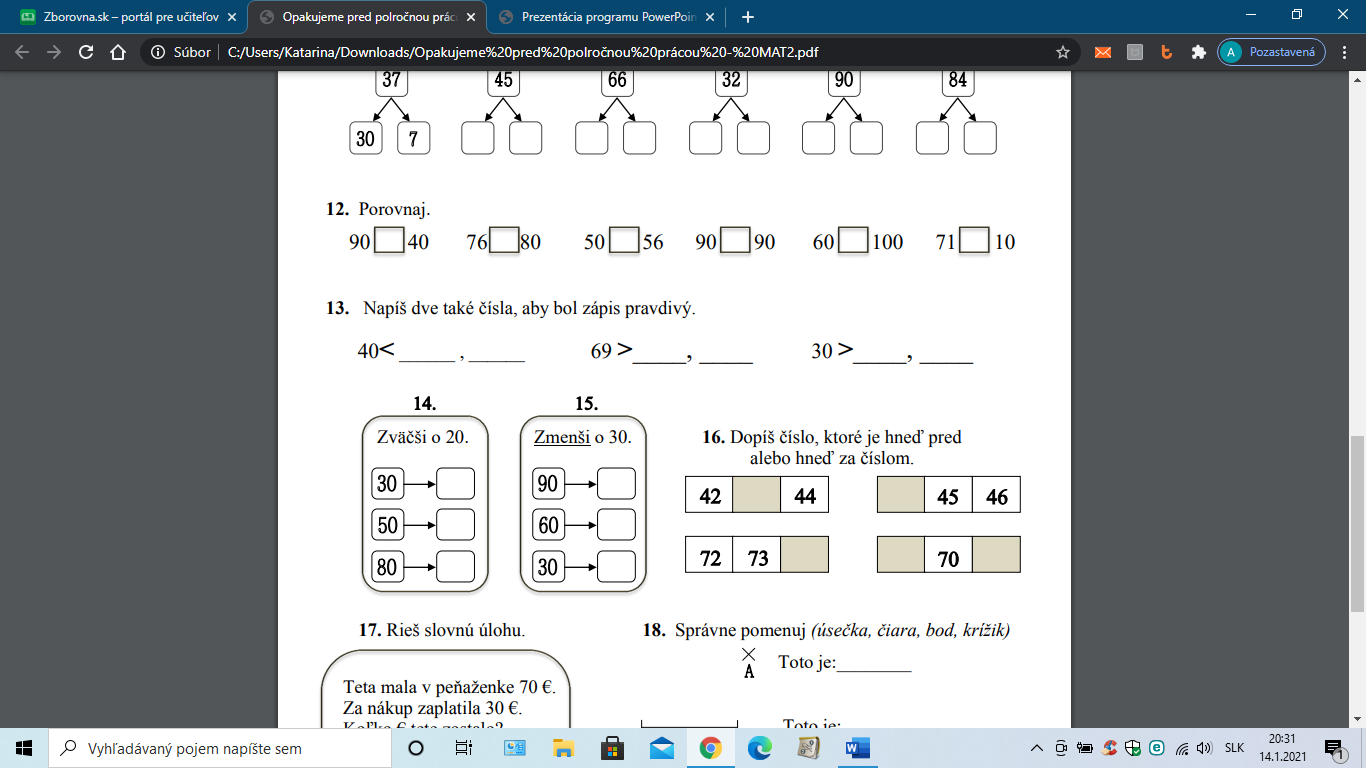 Rieš slovnú úlohu.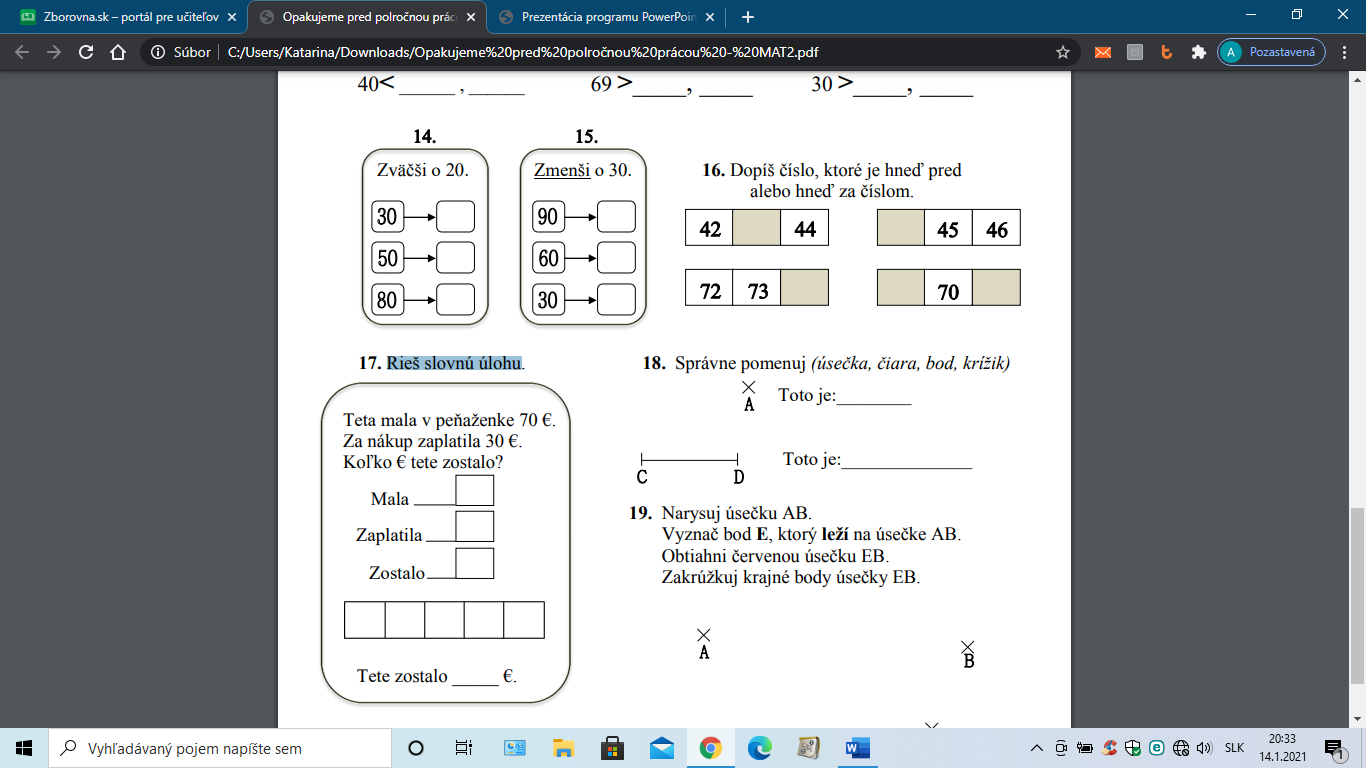 